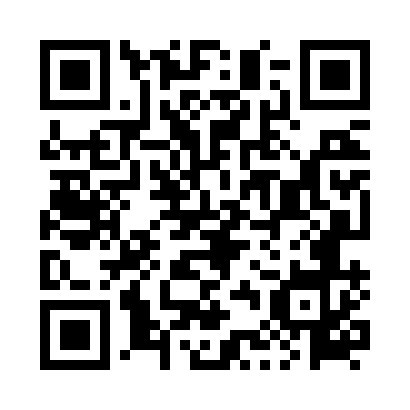 Prayer times for Przepychy, PolandWed 1 May 2024 - Fri 31 May 2024High Latitude Method: Angle Based RulePrayer Calculation Method: Muslim World LeagueAsar Calculation Method: HanafiPrayer times provided by https://www.salahtimes.comDateDayFajrSunriseDhuhrAsrMaghribIsha1Wed2:245:0412:345:428:0410:322Thu2:215:0212:335:438:0610:353Fri2:205:0012:335:448:0810:394Sat2:194:5812:335:458:1010:395Sun2:194:5612:335:468:1110:406Mon2:184:5412:335:478:1310:417Tue2:174:5212:335:488:1510:418Wed2:164:5012:335:498:1610:429Thu2:154:4912:335:508:1810:4310Fri2:154:4712:335:518:2010:4311Sat2:144:4512:335:528:2110:4412Sun2:134:4412:335:538:2310:4513Mon2:134:4212:335:548:2510:4514Tue2:124:4012:335:558:2610:4615Wed2:114:3912:335:568:2810:4716Thu2:114:3712:335:578:2910:4817Fri2:104:3612:335:588:3110:4818Sat2:104:3412:335:598:3210:4919Sun2:094:3312:336:008:3410:5020Mon2:094:3112:336:018:3510:5021Tue2:084:3012:336:018:3710:5122Wed2:084:2912:336:028:3810:5223Thu2:074:2712:336:038:4010:5224Fri2:074:2612:336:048:4110:5325Sat2:064:2512:336:058:4310:5426Sun2:064:2412:346:068:4410:5427Mon2:064:2312:346:068:4510:5528Tue2:054:2212:346:078:4610:5529Wed2:054:2112:346:088:4810:5630Thu2:054:2012:346:098:4910:5731Fri2:044:1912:346:098:5010:57